УТВЕРЖДАЮЗаведующий МБДОУ д/с № 80                                                                                                                             Долгова И.В.Приказ от 25.08.2021г № 132ПОЛОЖЕНИЕо порядке привлечения и расходования внебюджетных средств(от оказания платных образовательных услуг)муниципального бюджетного дошкольного образовательного учреждения«Детский сад № 80»2021 годОбщие положения.Настоящее Положение о порядке привлечения и расходования внебюджетных средств (от оказания платных образовательных услуг) (далее -  Положение)  муниципального бюджетного дошкольного образовательного учреждения «Детский сад № 80»( далее- МБДОУ), разработано в соответствииФедеральным законом от 29.12.2012 № 273-ФЗ «Об образовании в Российской Федерации»;Гражданским кодексом Российской Федерации;Законом Российской Федерации от 07.02.1992 № 2300-1 «О защите прав потребителей»;Постановлением Правительства Российской Федерации от 15.09.2020г. № 1441«Об утверждении Правил оказания платных образовательных услуг»;Инструкцией по бухгалтерскому учету, утвержденной приказом МФ РФ от 01.12.2010г. №157н;Федеральным законом Российской Федерации от 03.11.2006 года № 174-ФЗ «Об автономных учреждениях»;Федеральный закон от 06.12.2011 г. № 402-ФЗ «О бухгалтерском учете».Настоящее Положение определяет порядок привлечения и расходования внебюджетных средств, полученных от оказания платных образовательных услуг.Порядок оказания платных образовательных услуг осуществляется МБДОУ в соответствии с «Положением об оказании платных образовательных услуг в муниципальном бюджетном дошкольном образовательном учреждении «Детский сад № 80».Основным принципом привлечения дополнительных средств является правом, а не обязанностью  МБДОУ.Порядок образования внебюджетных средствМБДОУ является учреждением, которое выполняет функции в интересах общества и содержится за счет бюджетных и внебюджетных средств.Внебюджетные средства МБДОУ - это средства поступившие в соответствии с действующим законодательством в распоряжение учреждения, кроме бюджетных ассигнований, формируемые за счет других источников.Привлечение МБДОУ внебюджетных средств, не влечет за собой снижение нормативов и абсолютных размеров его финансирования за счет средств Учредителя.Цены на платных образовательные услуги утверждены Постановлением Администрации города Таганрога «Об утверждении цен на дополнительные платные услуги, оказываемые муниципальным бюджетным дошкольным образовательным учреждением «Детский сад № 80»Порядок расходования средств,полученных от оказания платных образовательных услуг 3.1.МБДОУ самостоятельно осуществляет реинвестирование (использование) всех своих внебюджетных средств от оказания платных образовательных услуг согласно Положению	об	оказании	платных	образовательных	услуг	в	муниципальномбюджетном	дошкольном	образовательном	учреждении	«Детский	сад	№ 80».Денежные средства, поступившие от оказания платных образовательных услуг, расходуются согласно плану финансово-хозяйственной деятельности.Внебюджетные средства поступают в денежной форме на расчетный счет МБДОУ. Порядок расходования внебюджетных средств осуществляется в соответствии с уставными целями: вознаграждение сотрудникам, оказывающим платные образовательные услуги, сумма которого фиксируется в договоре оказания услуг (возмездная форма);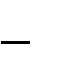  налоговые отчисления на вознаграждение;оставшиеся средства расходуются по первоочередным потребностям: укрепление материально-технической базы, производственное и социальное развитие МБДОУ;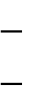 материальное поощрение сотрудников;оплату курсов повышения квалификации, профессиональную переподготовку, авторских курсов, семинаров, конференций;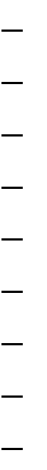 оплату командировочных расходов; транспортные расходы;услуги в области информационных технологий; приобретение программного продукта;ремонт оргтехники;налоговые отчисления;приобретение канцелярских товаров и расходных материалов; игрового оборудования и учебно-наглядных пособий;оплата связи (интернет).Распорядителем	внебюджетных	средств	МБДОУ	является	заведующий МБДОУ.Изменение сумм по расходным статьям возможно за счет перераспределения сумм между статьями по решению заведующего МБДОУ.Оплата платных образовательных услуг производится заказчиком в сроки указанные в договоре, согласно квитанции через учреждения Банка на расчетный счет МБДОУ. Расходование наличных средств не допускается.Оплата платных образовательных услуг может осуществляться за счет спонсорских средств или иных целевых поступлений безвозмездного характера.Передача наличных денег лицам, непосредственно оказывающим платные образовательные услуги, или другим лицам запрещается.Учет средств от оказания платных образовательных услугУчет платных образовательных услуг ведется в соответствии с инструкцией по бухгалтерскому учету, утвержденной приказом МФ РФ от 01.12.2010г. №157н. и Федеральный закон от 06.12.2011 г. № 402-ФЗ «О бухгалтерском учете».Бухгалтерия МБДОУ ведет учет движения денежных средств по лицевым счетам МБДОУ. Производит необходимые операции через банк.ПРИНЯТОПедагогическим советом  МБДОУ д/с № 80Протокол от 24.08.2021г. № 4С учетом мотивированного мненияСовета родителей  МБДОУ д/с № 80Протокол от 23.08.2021г. № 4